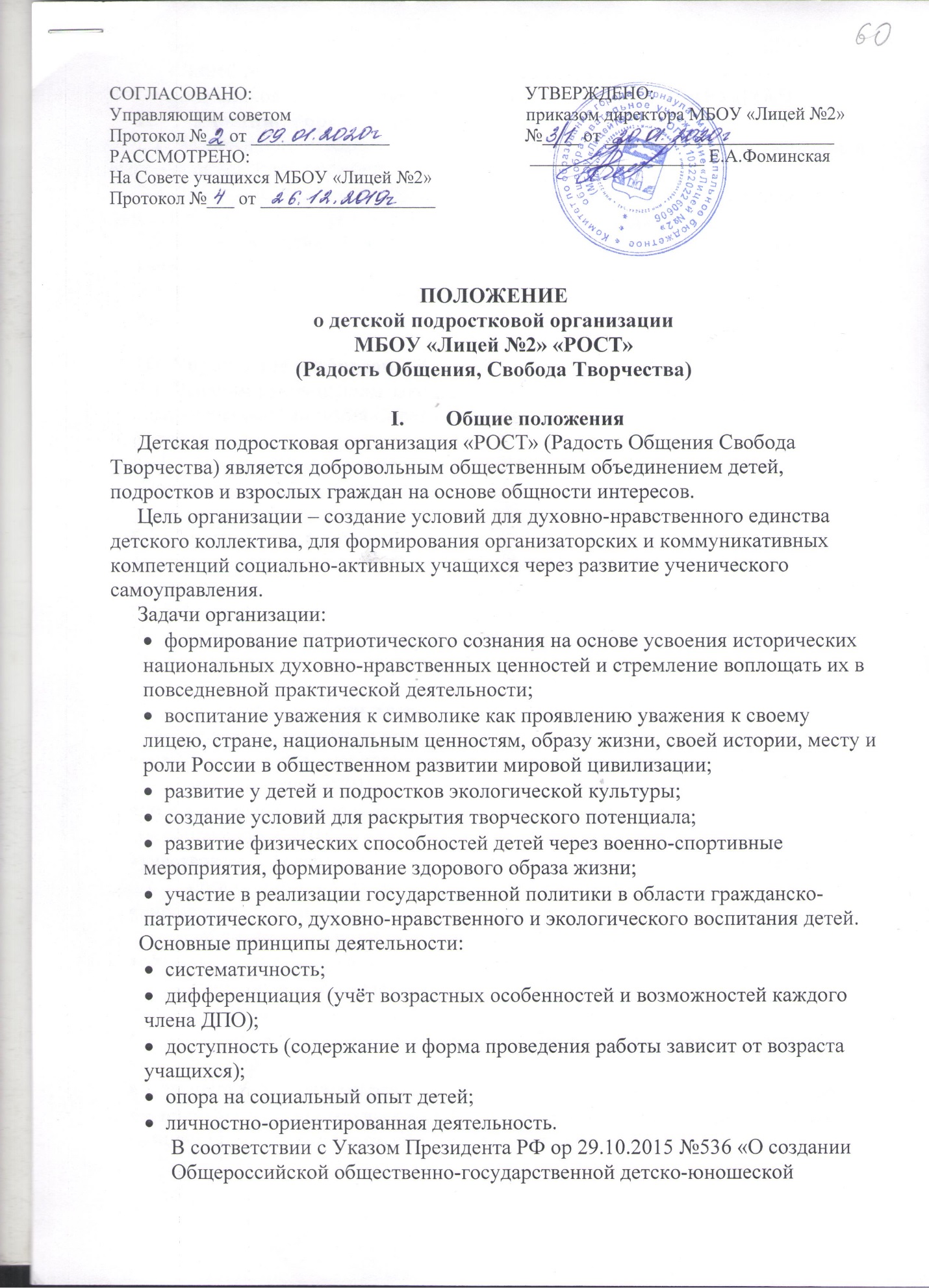 организации «Российское движение школьников» с 2019 года в МБОУ «Лицей №2» создано первичное отделение Российского движения школьников (далее- РДШ), которое действует в рамках ДПО «РОСТ».Участники организации2.1. Членами организации могут быть учащиеся от 7 до 17 лет, принимающие и выполняющие Устав организации.2.2. Для вступления в организацию необходимо ознакомиться с Уставом детской подростковой организации, правами и обязанностями.2.3. Педагоги и администрация лицея участвуют в работе организации в качестве координаторов.2.4. Член организации вправе выйти из её состава на основании личного желания.III. Управление организацией3.1. Высшим руководящим законодательным органом ученического самоуправления является Совет учащихся, который созывается не реже 1 раза в четверть.3.2.  Организация деятельности ДПО «РОСТ» осуществляется в соответствии с Положением о Совете учащихся.IV. Структура детской организации4. В соответствии с возрастом членов организации определяются три возрастные ступени наиболее активных членов организации:I.    1-4 классы - подготовительная ступень;II.   5-7 классы – активисты организации;III.  8-11 классы – лидеры организации.V. Права и обязанности членов организации5.1. Члены организации имеют право:участвовать во всех мероприятиях, проводимых организацией (в том числе и мероприятиях РДШ);получать информацию о деятельности организации (в том числе и мероприятиях РДШ) ;участвовать в формировании руководящих органов по вопросам деятельности организации (в том числе и мероприятиях РДШ)вносить предложения на обсуждении на собрании руководящих органов по вопросам деятельности организации (в том числе и мероприятиях РДШ);обращаться за помощью в органы управления организации с целью защиты своих прав и законных интересов.5.2. Член организации обязан:соблюдать Устав, выполнять решения собраний и руководящих органов управления организации;активно участвовать в реализации целей и задач, предусмотренных Уставом;принимать активное участие в подготовке и проведении общих собраний, выполнять поручения руководящих органов в организации.VI. Внесение изменений в данное ПоложениеПри необходимости администрация лицея, педагогический совет, Совет учащихся и члены организации «РОСТ» могут предлагать внесение изменений и дополнений в данное Положение на обсуждение общего собрания членов детской подростковой организации «РОСТ».